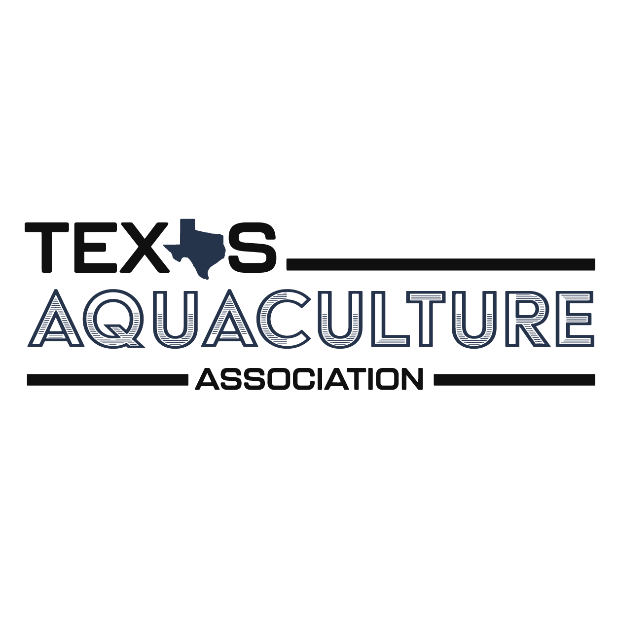 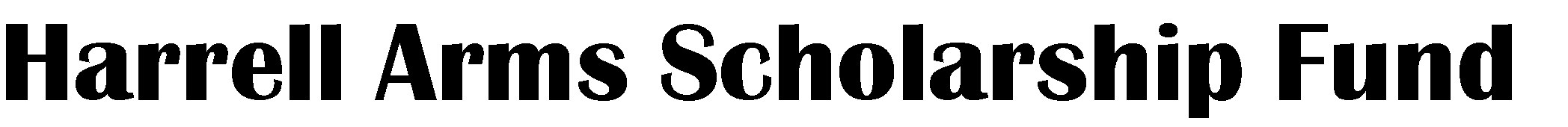 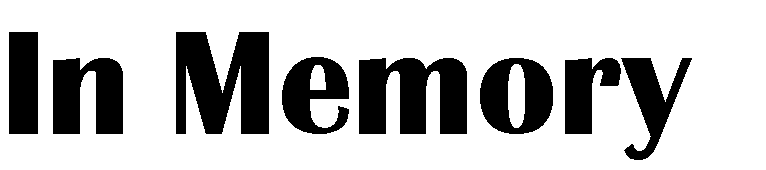 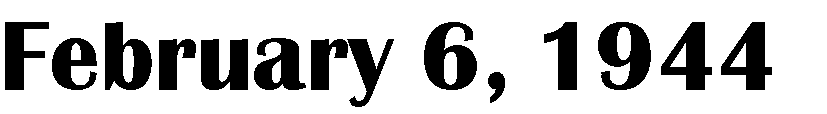 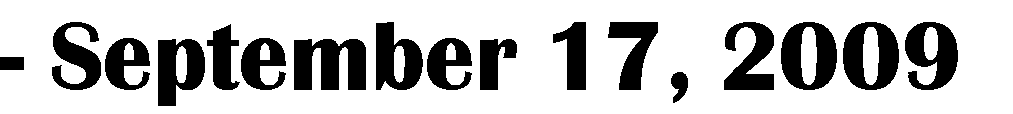 The Harrell Arms Scholarship Fund was set up by Harrell Arms in 2007 for  undergraduate college students studying aquaculture with a financial need. We are currently accepting contributions to the Harrell Arms Scholarship Fund in his memory. Harrell made many contributions to Texas Aquaculture and to the Texas Aquaculture Association over his many years in the industry. He was a successful businessman in our industry and we would like to honor him in a way that he would overwhelmingly approve.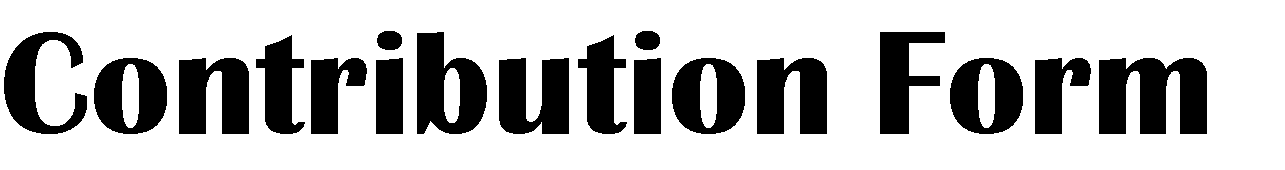 NAME/COMPANY:   	(Name)ADDRESS:   	CITY/STATE/ZIP:			 TELEPHONE:	E-MAIL:   	Payment Method: Check#	MC/Visa #	Expiration Date: 	Signature: 	Name & Address on credit card (if different from registration name/address): 	